Домашнее задание № 29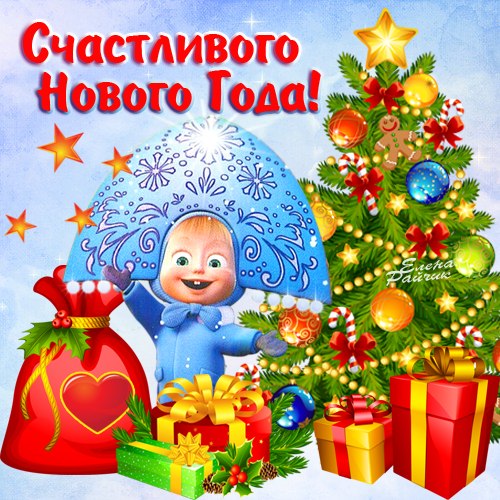 Уважаемые родители!Обращаем Ваше внимание на изменения в расписании занятий: на предновогодней неделе занятия состоятся 25 декабря (вторник) и 28 декабря (пятница).Дата: 21.12.2018Следующее занятие 25.12.2018,  вторникСбор групп на площадке в 17.15  (просьба  не опаздывать)Смотрите информацию на сайте: www.lic82.ruПредметГруппаДатаДомашнее заданиеПринадлежности для урокаРечь1-925.12.20181. Знать названия 10 фруктов и 10 овощей.2. Описать любой фрукт или овощ по плану:Название;Цвет,форма,размер;Где растёт;Использование в пище;Польза.3. Уметь говорить скороговорки  ( без ошибок): Карл  у  Клары  украл кораллы, а  Клара  у Карла  украла кларнет.На  горе  Арарат  растёт крупный виноград.1. Азбука2. Рабочая тетрадь № 23. Простые карандаши4. Цветные карандаши5. Логопедические тетради все 4Математика1-925.12.20181.Учебник-тетрадь «Раз ступенька, два ступенька» 1ч- с.55 № 5- упражнение в клеточках1.Тетрадь в крупную клеточкуПодготовка руки к письму1-3,7-928.12.2018Папка «Готовимся к школе»,  лист 14Отточенные цветные карандаши (на каждое занятие)Простой карандаш (на каждое занятие)Тетрадь в крупную клетку (на каждое занятие)Подготовка руки к письму4-625.12.2018Папка «Готовимся к школе»,  лист 15Папка «Готовимся к школе», лист 13 и Лист-приложение к немуНожницыКлей-карандашВлажные салфеткиКлеёнкаОбщение1-3,7-925.12.2018Занятие 14,  задания отмеченные галочкой«За три месяца до школы»Общение4-628.12.2018Занятие 15, задания отмеченные галочкой«За три месяца до школы»